SOUTHEASTERN LOUISIANA UNIVERSITY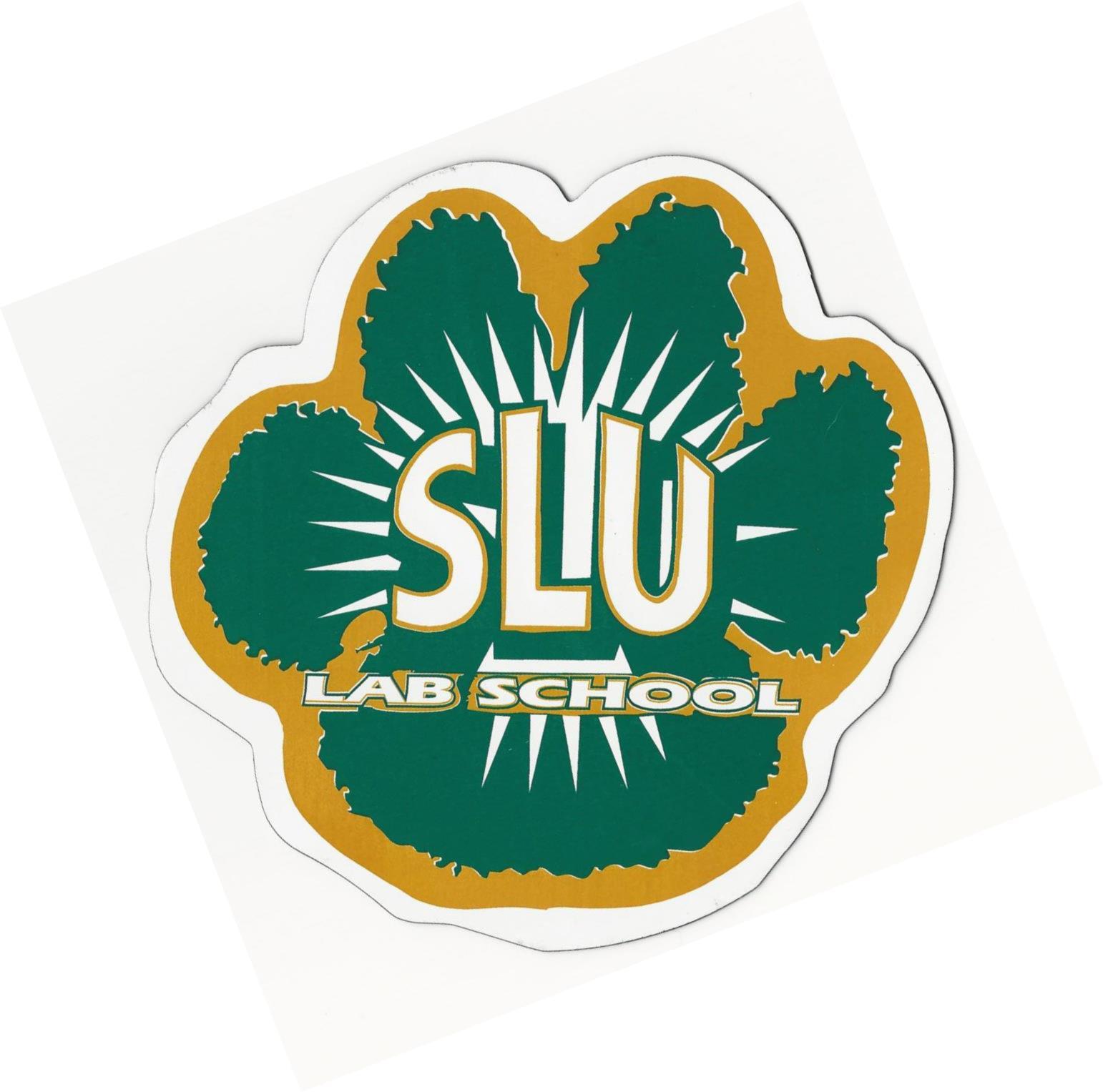  LABORATORY SCHOOL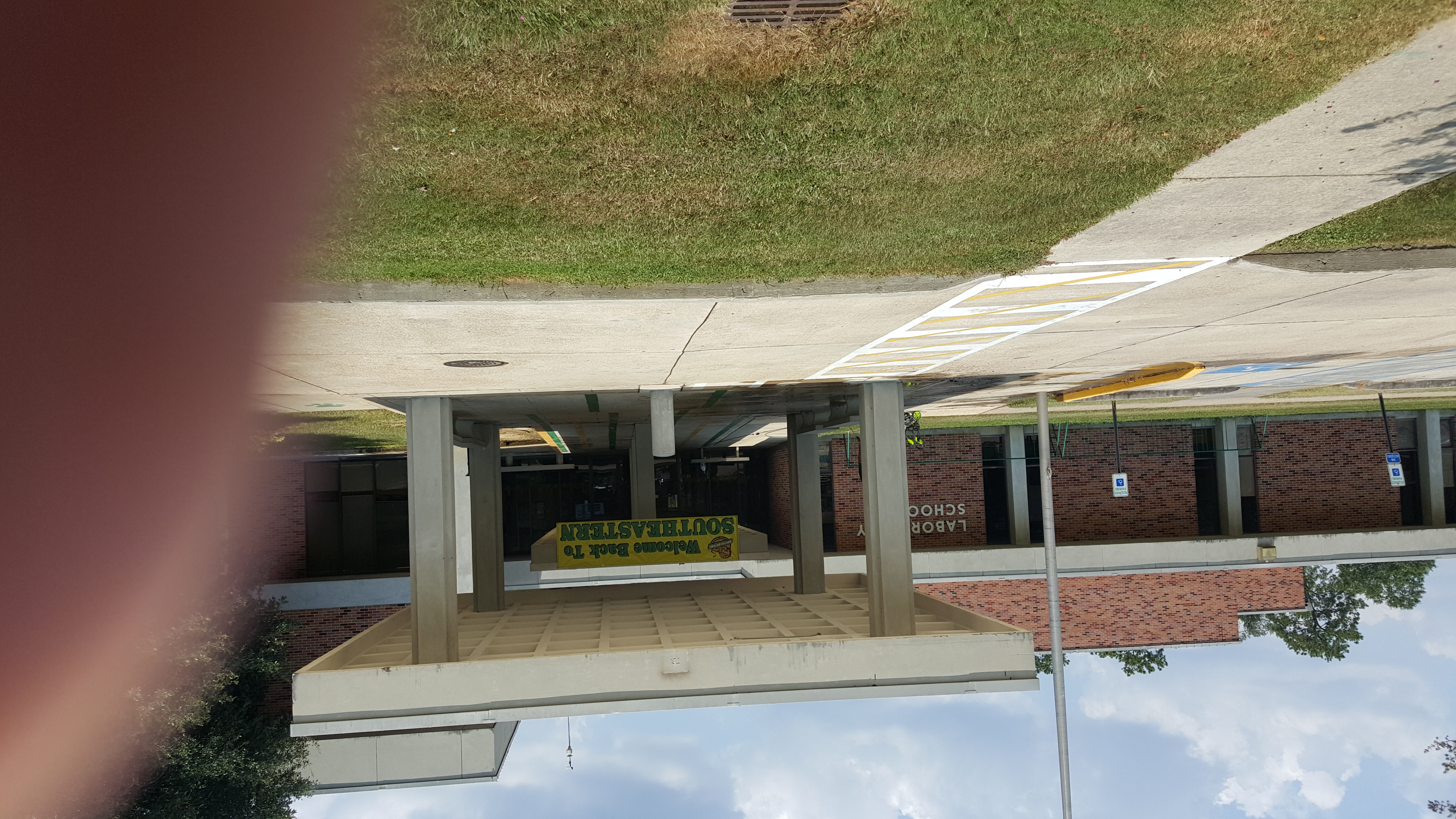 STUDENT/PARENT HANDBOOK2016-2017WELCOME TO THE LAB SCHOOL!Welcome to Southeastern Louisiana University Laboratory School, the home of the CUBS! The Lab School is unique in the sense that it is a collaborative effort between Tangipahoa Parish School System and Southeastern Louisiana University (SLU). The school is accredited by the State of Louisiana Department of Education, AdvancED, SACS and CASI, which is the Southern Association of Colleges and Schools. Students' experiences and activities are conducted under the leadership of the Director/Principal, the faculty and staff, and in cooperation and collaboration with  Teacher Education personnel, educational researchers, and school system personnel.The school was initially established as a "Training School" for the College of Education. The laboratory school concept was funded in 1938 by Louisiana Legislative Act No. 6, and the doors opened on January 16, 1940. The school is housed in the  Charles E. Cate Teacher Education Center. It is a specially designed learning facility which includes instructional classrooms, as well as music, art and physical education facilities. A , a science laboratory, a story theater, and a computer lab are used daily. The  Laboratory School is the foundation of bright futures. A high percentage of the students consistently score above state and national averages on standardized achievement tests, earn honor roll status in high school, achieve highgrade point averages in college, and enjoy successful careers.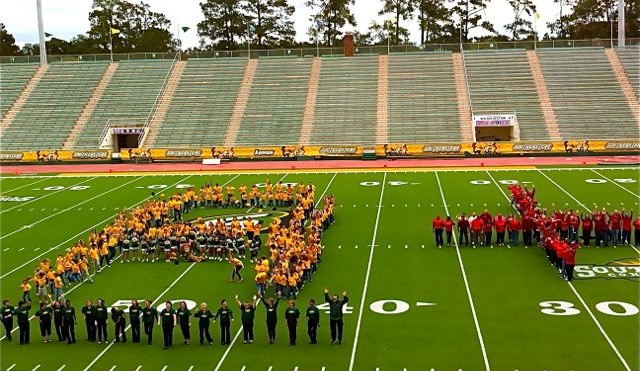 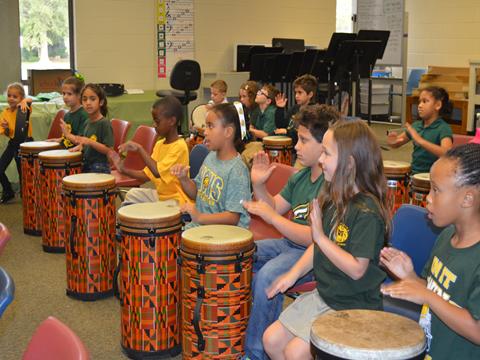 TABLE OF CONTENTSIntroductionFaculty 	7Tuition and Fee Policy	8	Student Records	9Student Attendance	9	Tangipahoa Parish School System and State Policy for Admissions 	9	Perfect Attendance	11	Tardiness	11	Early Check Out 	11	Check Out By Someone Other Than Legal Guardian	11	Homebound Instruction 	12	Makeup Work Policy											12Medication Policy 	13Contagious Diseases 	13Religious and Cultural Accommodations 	13Transportation Policy 	13            Student Transportation in Private Vehicles	14            Guidelines for Transporting Students To and From School 	14            Dismissal/Departure From School 	17Visitors to the School 	18Emergencies 	19	Emergency Forms 	19            Fire			19            School Closures 	19Dress Code 	19Grading Policy	20Testing 	21Student Programs 	21	Accelerated Reading 		22	Intervention Program	22	Gifted 		22	Talented 	22	Resource	22	Dyslexia/504 	23Student Activities 	23	Junior Beta Club 	23	Student Government Association (SGA)	23	Art Club 	23	School Choir	23	Cheerleading 	23	Band 	23	Graduation	24	Science and Social Studies Fair	24Sports 	25Parental Communication and Involvement 	25	Statement 	25	Home-School Communication 	25	Conferences 	25	PTA 	25	Community Involvement 	26Discipline 	26	Campus Boundaries 	26	Student Code of Conduct	27Use of Technology			27	Acceptable Use Policy for Students 	27	iPads/iPods/Cell Phones		30	Pictures and Video Taping 	31	Social Media 	31Student Passes 	32Cafeteria	33Sexual Harassment 	34School Food Services 	34Fundraising 	34 	34Textbooks 	35School and University Property 	35Field Trips 	35Parties 	36Calendar 	37Lost and Found 	38Discrimination 	38Equal Opportunity Employment 	38MISSION STATEMENTThe mission of Southeastern Louisiana University Laboratory School is to collaborate with stakeholders to ensure students reach their full potential by providing rigorous and challenging experiences that help children become productive citizens. Additionally, the school embraces the University’s mission statement which states:  Southeastern Louisiana  mission is to lead the educational, economic, and cultural development of outheast Louisiana.”STAFF BELIEFS Every child’s maximum potential can be achieved by establishing an atmospherewhich will address academic, physical, social and emotional aspects of learning.All children can learn.Teachers are facilitators in the learning process.Children’s learning should reflect individual learning styles.Evaluation should be relevant to student learning.Children can effectively interact and assist each other.Teaching professionals must portray a positive attitude toward students, parentsand fellow faculty members.Faculty members in the laboratory school interact with the university students as “mentor” teachers by demonstrating current teaching methods.Learning should prepare students to analyze problems from multiple perspectives and viewpoints.eachers must actively pursue professional development to provide optimum learning environment.TUITION AND FEE POLICYREGISTRATION AND MATERIAL FEESThe Lab School is a tuition based school.  The tuition for the school year is $1917.  Additionally, there is a non-refundable registration fee of $125 and a materials fee of $75. Payments are made in the following manner:  $125 is to be paid to the Controller at S.L.U.’s Controller’s Office on North Campus.  The remaining $75 is to be paid on the Lab School Office.  Fee statements are mailed by the Controller’s Office to the student’s physical address submitted on the application. Both fees must be paid by the due date found on the statement to avoid the fee of $25 per child (no exceptions will be made) and to retain your child’s position in the Lab School.           The materials fee is used for supplies, student rewards, textbooks other than obtained from the school system, equipment, and other items which enhance learning as deemed necessary by the director and faculty. The registration and material fees are to be paid each year by all students and is non-refundable.TUITION	Tuition is paid at the  Controller's Office on North Campus. Due dates are located on the Lab School websiteTUITION REFUND POLICYStudents who withdraw during the first six weeks of school will receive a refund of 50% of the first-semester tuition.Students who withdraw during the second six weeks will not receive a tuition refund for the first semester.Students who withdraw after the 2nd semester will not receive a tuition refund for the second semester.The registration and materials fee are non-refundable.NOTE:  There is a $25.00 fee for NSF checks.  Following three NSF checks, all payments will be made in cash.SCHOOL RECORDSSchool record requirements include the following for each child admitted:The official state issued full birth certificateThe official Social Security card (must be the same as birth certificate)A copy of the immunization record  MUST be on file prior to the student's first             day of school.Previous school recordsReport cards from previous yearsConsent for Research/ExperimentationEmergency FormPersonal Data SheetTest scores (Standardized, etc.)Screening Consent Form	The Family Education Rights and Privacy Act of 1974 (Public Law 93-380) states, in part,  “all academic and personal records pertaining to individual students are confidential and can only be inspected by students, parents and school officials.” The act also states that schools must provide parents of students the opportunity to inspect these records and challenge any records that may be misleading, inaccurate or otherwise inappropriate. 	Copies of student records will be made at a charge of $.50 per page. Parents or legal guardians must submit the request for records in writing. STUDENT ATTENDANCESTUDENT ATTENDANCE   (TPSS   POLICY / STATE  LAW)       In accordance with state law, it is the responsibility of every parent, tutor, or legal guardian of a child between the ages of seven (7) and eighteen (18) to enforce the attendance of his or her child at the school to which the student is assigned. Once a pupil arrives at school, he/she is expected to remain and attend each class throughout the day. A student is considered to be in attendance when he or she is physically present at a school site or is participating in an authorized school activity and is under the supervision of authorized school personnel. This definition for attendance would extend to students who are homebound, assigned to and participating in drug rehabilitation programs that contain a state-approved education component, participating in school authorized field trips or other school-approved activities, or taking a state-approved virtual course. • Half-day attendance - A student is considered to be in attendance for onehalf   day when he or she (1) is physically present at a school site or is participating    in an authorized  school activity and (2) is under the supervision of authorized    personnel for more than   25% but not more than half (26%-50%) of the      student's instructional day. • Whole-day attendance - A student is considered to be in attendance for a whole    day  when he or she (1) is physically present at a school site or is participating   in an authorized school activity and (2) is under the supervision of authorized   personnel for more than 50% (51%-100%) of the student's instructional day. 	Compulsory attendance laws and Louisiana Board of Elementary and Secondary Education (BESE) regulations require high school students to be in attendance a minimum of 30,060 minutes (equivalent to 83.5 sixhour school days) per semester or 60,120 minutes (equivalent to 167 six-hour school days) a school year for schools not operating on a semester basis in order to be eligible to receive credit for courses taken. 	Elementary students shall be in attendance a minimum of 60,120 minutes 	(equivalent to 167 six-hour days) a school year to be eligible to receive credit for courses taken. Students in danger of failing due to excessive absences may be allowed to make up missed time in class sessions held outside the regular class time. The makeup sessions must be completed before the end of the current semester and all other applicable policies must be met.Schools shall administer attendance regulations  state and locallyadopted policies.tudents shall be expected to be in attendance every student activity dayscheduled by the local educational governing authority.Elementary and Middle School students cannot miss more than 13 days to be given credit for the year’s work. xception can be made only in the event of extended personal illness as verified by a physician orother extenuating circumstances approved by the Tangipahoa Parish School SystemSupervisor of Child Welfare and Attendance/Dean of the College of Education.The principal may require a certificate from practicing physicians substantiating all illnesses. He or she may also require written evidence fromchurch activities relative to required religious observances.The initial appeal of a grade of no credit (N/C) shall be made to the Pupil Performance Committee at each school. Students may appeal theirdecision to the Dean of College of Education. The Dean’s decision is final.The committee and the Dean can make exceptions to the attendance regulations only for the following extenuating circumstances:				Extended personal physical or emotional illness as verified by a physicianExtended hospital stay as verified by a physicianExtended recuperation from an accident as verified by a physicianExtended contagious disease within a family as verified by a physicianNatural catastroph or disaster	For any other extenuating circumstances, parents must make a formal appeal  the due process procedures established. (Excuses from parents will not be considered an excused absence).	Students who are verified as meeting extenuating circumstances and, therefore, are eligible to receive grades shall not receive those grades if they are unable to complete makeup work or pass the course. If a child has an excused absence from school, go to child’s teacher(s) website and get homework assignment. Students have one school day to submit missed work. for 100% of the student’s instructional dayTARDINESSThe school day begins at 7:35 a.m. Students who are not in their seat at 7:35 a.m. are tardy. The director or designee will make the final decision regarding excused or unexcused tardiness. TARDINESS is defined as being late for school as well as to class once a student arrives at school. Students with excessive tardiness will be reported to of the Tangipahoa Parish School System.   The consequences for being tardy to school are:                                                                                                                                                                                                                                                                                                                                                                                                                                                                                                                                                                                                                                                                                                                                                                                                                                                                                                                                                                                                                                                                                                                                                                                                                                                                                                                                                                                                                                                                                                                                                                                                                                                                                                                                                                                                                                                                                                                                                                                                                                                                                                                                                                                                                                                                                                                                                                                                                                                                                                                                                                                                                                                                                                                                                                                                                                                                                                                                                                                                                                                                                                                                                                                                                                                                                                                                                                                                                                                                                                                                                                                                                                                                                                                                                                                                                                                                                                                                                                                                                                                                                                                                                                                                                                                                                                                                                                                                                                                                                                                                                                                                                                                                                                                                                                                                                                                                                                                                                                                                                                                                                                                                                                                                                                                                                                                                                                                                                                                                                                                                                                                                                                                                                                                                                                                                                                                                                                                                                                                                                                                                                                                                                                                                                                                                                                                                                                                                                                                                                                                                                                                                                                                                                                                                                                                                                                                                                                                                                                                                                                                                                                                                                                                                                                                                                                                                                                                                                                                                                                                                                                                                                                        First offense		Warning                                                                                                                                                                                                                                                                                                                                                                                                                                                                                                                                                                                                                                                                                                                                                                                                                                                                                                                                                                                                                                                                                                                                                                                                                                                                                                                                                                                                                                                                                                                                                                                                                                                                                                                                                                                                                                                                                                                                                                                                                                                                                                                                                                                                                                                                                      Second offense	          Teacher contacts parentsThird offense 	 	Office generates a truancy letter.Fourth offense 	Student receives half-day In-School suspension.Fifth offense 		Parent referred to the Truancy Intervention Program (TIP)2:00pm’ABSENCES FROM SCHOOLRegular attendance in the school, accompanied by the responsibility to study and participate in school activities, is essential to the learning process. Once a student arrives at school, he or she is expected to remain and attend each class throughout the day.ABSENCES DUE TO SUSPENSIONS	Students missing school as a result of any suspension shall be counted as absent. However, they are expected to make up their school work. While suspended, students are to go online and complete their regular class assignments. Students whoreturn to school without their assignments will receive a grade of “F” on each missed assignment.HOMEBOUND INSTRUCTIONS	A student who, as a result of physical illness, accident or the treatment  is temporarily unable to attend school may be provided instructional services in the home or hospital environment when appropriate. Parents must apply for these services through the Office 	of Child Welfare and Attendance (http://www.tangischools.org/Page/1276)MAKE-UP WORK POLICY	Anytime a student is absent from school, he/she must have a written excuse for that absence from parent or legal guardian or attending physician. Doctor’s excuses are to be sent in within seven days following visit to doctor. All excuses must include the first date of treatment and the discharging date. Doctor’s excuses will not be accepted after this period of time.  Following the receipt of a written excuse from a parent, guardian, or doctor, students will have an opportunity within three days of return to make up missed work, including tests. It is the responsibility of the student to ask teacher for makeup work. For students who elect not to bring an excuse from home or a doctor’s note, no make up work will be allowed and zero will automatically be given for any test missed and averaged into the student’s grade accordingly.  ( Tangipahoa Parish School System Policy Manuel, JBD-R Absences and Excuses)MEDICATION	Medications are not to be given at school. Special circumstances may exist for an on-going health problem. When such a condition exists, contact the school office for the policy regarding medication in schools. Parents may come and administer medication to their children in the office.   STUDENTS ARE NOT ALLOWED TO HAVE MEDICATION OF ANY TYPE IN THEIR POSSESSION. This includes cough drops and throat lozenges.CONTAGIOUS DISEASES (MEDICAL PROBLEMS)	Students who have been identified as being a carrier of a contagious disease must visit a physician or the school nurse within one (1) day after the determination has been made. It is the responsibility of the parent to provide a note from the medical authority as to the status of the child’s condition and date of re-admittance. Students who have reoccurring illnesses must submit a statement from a physician concerning the condition and how it will affect their attendance in school.RELIGIOUS/CULTURAL ACCOMMODATION	The school will make reasonable accommodations for students’ religious or cultural beliefs. It is the responsibility of the parent to submit requests in writing to the director who will then forward the requests to the appropriate teachers. Requests must be submitted yearly. Absences due to religious or cultural holidays must be pre-approved by the director.SystemsSLU Lab School in conjunction with tSystemLab School/TPSSTPSSDAILY STUDENT can or the school cafeteria25Guests who receive permission from the Director to eat in the school lunchroom must secure a name tag and it must be visible to the lunchroom monitor. where his/herVISITORS TO THE SCHOOLVisitors  sign-in in the school office and receive a passto a specific area  ’Visitors will not be allowed to enter the instructional areas at any time without a pass. Parents must contact the office or write a note to the teacher to set up a conference. Parents will not be allowed to interrupt classes to conference with teachers. When picking up students before the school day ends, parents must sign the child out in the office and wait in the office for the child. No child will be dismissed from class after 2:00 pm. When the school has special assemblies or activities, passes are not required. However, parents will need to pick up a parking pass from the office. Students .EMERGENCIESEMERGENCY FORMSEach child is required to have an emergency form on file in our office. ke up to date by notifying the school office of an address, telephone number, or email change. Please circle the phone number that should be used first.FIREFire drillsand other drills are regularly heldas designated by the state or parish. All students are to respond in an appropriate manner upon hearing the warning signal.  All evacuations are under the direction of the teacher in charge at that time. SCHOOL CLOSUREThe Laboratory School is affiliated with both  and the Tangipahoa Parish School System. When there is an emergency calling for the closure in the Hammond area schools, the Lab School is typically closed. All school closure announcements are made by the Tangipahoa Parish School Superintendent through the local radio and television stations. Tangipahoa hotline is http://www.tangischools.org/Page/2402.  For information regarding  go to: www.selu.edu.DRESS CODEHairstyles shall be clean, neatly groomed and shall not distract from the learning environment nor be a safety factor for any of the school's curricular offerings. Hair must be kept out of the eyes. Beards, sideburns, and mustaches will not be allowed.Any hairstylesthat distract from the unique environmentof the school shall be dealt with by the director or designee of the school.Earrings may be worn in the ears by females. Earrings shall not be worn by male students at school or any school-related activity.No hats, caps or other headwear shall be worn in school buildings, except when a medical condition or religious belief so warrants.The length of dresses, skorts, and skirts shall be knee-length or below.Official school uniforms (e.g. cheerleaders, team sports, etc.) may be worn for special related activities during the school dayOther special occasions requiring a modification of the dress code must be approved by the director.All pants must be worn at the waistline, and a belt must be worn. All items of clothing must be size appropriate and worn as intended by design. Appropriate footwear shal be worn. ootwear must be appropriate for participation in P.E. GRADINGStudent progress is reported each six weeks using a report card.  Grades can be checked at any time by visiting the Student Progress Center located at www.tangischools.org. To access student records, a 4 digit code is required. The code is available by downloading the “Personal Security Number Sheet for Parents” (http://www.tangischools.org/Page/2390). Once the code is created, turn the request into the Lab School Office. Please click on Student Progress Center Quick Guide for instructions on how to access grades.The grading scale is as follows:Progress reports will not be sent home. Please check the Student Progress Center for grades.GRADE 8: CUMULATIVE PERCENTAGE GRADES At grade 8, each grade during the semester will be recorded using a numerical value in the electronic grade book. At the end of each six (6) weeks period, numeric grades will be converted to percentage values by the electronic grade book for the purpose of reporting progress for interim grades, semester grades, or final grades in accordance with the Tangipahoa Parish Grading System Regulations. Grades will be determined by averaging the cumulative grades with a minimum of six grades recorded per reporting period as follows: a. After 6 weeks - a minimum of 6 grades recordedb. After 12 weeks - a minimum of 12 grades recordedc. After 18 weeks - a minimum of 18 grades recordedSemester grades will be given in all classes with two (2) interim reports being issued during       each semester. Interim reports will be issued as follows:a. After 6 weeksb. After 12 weeksThe semester report card will be a cumulative grade of the entire semester’s work based on points earned divided by points possible.The semester grade will be calculated by dividing the total points earned by the total points possible. Letter grades are to be assigned according to the Tangipahoa Parish Grading System Regulations. TESTINGStandardized and CriterionReferenced ests are administered in the spring. Scores for these tests are kept in students' records, and parents receive a copy. The Tangipahoa Parish School System will designate which tests will be given at each level. DIBLES Next administered to students in grades K-2. Scholastic Reading Inventory will be given to students in Grade 3. All testing information will be handled in a confidential manner and reports will be sent to parents. Questions concerning testing or testing procedures should be directed to the office. Teachers will administer content based tests throughout the year. Due to test security, these tests cannot be sent home. Review of the graded tests is available upon request.TUDENT PROGRAMSStudents are fortunate to have the opportunity to participate in a variety of enriching activities, both co-curricular and extracurricular. Many activities are school-wide, cross-graded and involve integrated curriculums. Students participate in thematic units of study which utilize varied activities and resources Some of the activities include:  ACCELERATED READING PROGRAMStudents  read books on their level and participate comprehension assessments of selections read.INTERVENTION PROGRAMGIFTEDTALENTED PROGRAMStudents may be referred for screening for talented music, art and drama. Itinerant teachers are provided by the Tangipahoa Parish School System utilizing the student’s Individual Evaluation Plan. RESOURCE ROOMStudents needing individual assistance in learning are evaluated by the Pupil Appraisal Team and may be eligible to receive special services in the Resource Room via an Individual Education Plan. Other special services such as speech therapy, physical and occupational therapy are provided if identified as a special need in an Individual Education Plan.DYSLEXIA/504All students are screened for dyslexia at least once before the end of the third grade. Parental permission is necessary prior to the screening. Parents may refuse this screening Students with a mental or physical disability, which substantially limits learning, may be eligible for Section 504 services. The student must be evaluated by the Section 504 ommittee to determine eligibility.STUDENT ACTIVITIESANNUAL ART SHOWOnce a year students who are enrolled in rt, under the direction of the art specialist, participate in a school-wide art show.ANNUAL MUSIC PROGRAMtudents participate in a school-wide music program.JUNIOR BETA CLUB The Beta Club is an honor society and service club. Teachers nominate students in grades 6-8 who maintain a high grade-point-average and who exhibit strong character for membership. SCHOOL CHOIR        CHEERLEADERS 	Cheerleading criteria and the TPSS procedure for selection of cheerleaders for fifth through eighthgrade students at  Lab School may be obtained from the cheerleader sponsor. BAND GRADUATIONKindergarten and eighth-grade graduations are held annually May.SCIENCE/SOCIAL STUDIES FAIR  These two fairs areheld simultaneously in November. All students in grades 4-8 are expected to present a project. External judges score all projects. Some will be selected to represent the in the regional fairs.SPORTSports and sportsrelated activities are available at the Lab SchoolFifth through eighthgrade students are eligible to try out for sports.  The Lab School does not have contact football. Students are allowed to play football for Hammond Junior High School or the school closest to their physical address on record.Once a student enters the fifth grade, the student will have eight consecutive semesters to participate in sports. Students who are repeaters in sixth, seventh or eighth grade will not be eligible to participate.Students must have a physical exam to be eligible for sports. This form must submitted prior to attending the first practice. All athletes will be required to pay an insurance fee as determined by theTangipahoa Parish School System. Studentathletes must agree to random drug testing.The extracurricularactivities in this school re self-supporting.There is a mandatory $30.00 athletic fee for all students who play asport or sports related activity. If a student plays more than one sport, the fee for the second sport is $10.00.Students may be excluded from sports for disciplinary or academic reasons. Students must maintain a 1.5grade point average to participate in sports. Students must also be in good standing with regards to discipline.Students suspended from school may be removed from all sports teams.PARENTAL COMMUNICATIONS AND INVOLVEMENTIt is the belief of the  Laboratory School that parents play an instrumental part in the overall education of their children. Parents are given many opportunities to participate in the school to assure the best education for their children. The primary form of communication will be  and the school’s website (www.selu.edu/labschool).  dditional forms of communication may include:Student/Parent School HandbookHome telephone calls from teacher or directorDirector/teacher/student notesParent meetingsReport cards every six weeksResults of NOTE:  is not affiliated with the  Lab  PTA Facebook page. CONFERENCESTeachers, students or parents may request a conference at any time. If the issue cannot be resolved with the teacher, parents may request a conference with the director and the teacher.PARENT TEACHER ASSOCIATION (PTA)A list of current officers is on the Lab School Website. objectives :To bring into closer relation the home and the school, that parents and teachers may cooperate intelligently in the education of children and youth;To develop between educators and the general public such united efforts as will secure for all children and youth the highest advantages in physical, mental, social, and spiritual education.Parents in the PTA of the Lab School are active, supportive, and enthusiastic, and they can point with pride to many contributions to the school. The PTA  who  interested or who wish to become involved and informed. NOTE: PTA is always looking for volunteers to assist with the major committees. Persons who are interested in serving on one of the committees listed below should contact the president or vice president. The phone numbers are listed in school directory. CommitteeMusic CommitteeTeacher AppreciationDrug Awareness WeekWinter Carnival CommitteeCOMMUNITY INVOLVEMENTThe Lab school invites businesses, churches, and civic organizations to donate or volunteer time, money, and resources to help the school. Some businesses or organizations have helped by becoming a part of the Adopt-A-School Partners in Education program and contributing in these ways:Provide judges for school contests.Provide guest readers and guest speakers.Provide volunteers for special projects.Provide student rewards or incentives such as ice cream coupons or video coupons); donating money for special projects.Provide teacher incentives (such as a dinner for two or refreshments). Donate needed supplies or equipment.DISCIPLINECAMPUS BOUNDARIES AND BEHAVIORThe boundaries of the Lab School are roughly defined as follows:Back Campus:	North:   Shrubbery border beyond greenhouse			East:	  Parking lot 			South:	  SidewalkFront Campus:	North:	  Sidewalk outside gym doors			West:	  Sidewalk along school driveway			South:	  Sidewalk leading to TEC south doorsDuring recesses and PE, no should be out of this areaThe parking area behind the cafeteria is also off limits as is the parking lot north of the Laboratory School. Students are not permitted to enter either of the two lobbies at the south end of the building. Behavior on the campus should be friendly and cooperative. Games should be played in designated areas. There should be no football, softball, or kickball on the cement area of the back campus.Running games are not allowed. Tackle football is not allowed on campus in any area. Writing on school walls or posts is prohibited as is defacing any area. Students who willfully cause damage school property must pay for the damage. Students are given a pass by duty teachers to enter the building during recesses to get water and use the restrooms. They may not return to the instructional areas during recess without permission from the supervising teacher.STUDENT CODE OF CONDUCT Lab School follows the Southeastern Louisiana University Code of Conduct.IPADS/IPODS AND CELL and IPods are not allowed on campus or school field trips except by permission of the director or faculty members. These items often encourage theft and when misused could disrupt the instructional program. Items such as these will be taken from the student and stored in the office for release to a parent at the end of the school year.**Use the following link to see Tangipahoa Parish School System’s Electronic Devices Policy: http://www.tangischools.org/cms/lib3/LA01001731/Centricity/Domain/96/ElectronicDevices.pdf.PICTURES AND VIDEO TAPINGParental consent must be on file in the Lab School office prior to any pictures or video taping of any student for publication in news releases or websites. Please refer to the TPSS Technology Acceptable Use Plan. (This form was completed on Registration Gateway during the registration process.)PASSESStudents are to remain in the classroom under the direction and supervision of the teacher during the school day. Students who are outside of the class area must have a passhall or restroom pass, office pass,  pass.CAFETERIAThe Southeastern Louisiana University Laboratory School's lunch program is operated according to the regulations of the Tangipahoa Parish School System, the State of Louisiana, and the U.S. Department of Health, Education and Welfare. As a requirement, either white or chocolate milk, low fat or skim, is available with each meal. Students may choose from the hot lunches served in the cafeteria or bag lunches brought from home. Students who bring bag lunches may purchase lunch on any day of the week; however, they must have "money in hand." (Extra milk may be purchased daily.) If a child forgets the bag lunch, a cafeteria lunch must be taken, and the parent will be billed. The school office must pay for this meal that day and parents must reimburse the office the next day.No candy, gum, soft drinks of any kind and no glass containers are allowed in the cafeteria. Students and parents are not allowed to bring food from “fast food” restaurants, such McDonald’s, Raising Caine’s, Subway, etc. into the cafeteria. Lunch payments are collected monthly in advance. On about the fifth of each month, a bill will be sent home with your child for lunches. The bill must be paid the next day. Please do not subtract any amount from the bill. The billing clerk will deduct the absences from the following month's bill if your child was absent during the billing period.  Questions rearding a child’s bill or paying a bill online should be directed to the  TPSS Child Nutrition Program (http://tangischools.schoolwires.net//Domain/83).	 Applications for Free or Reduced lunch are available at http://tangischools.schoolwires.net/Page/1139Other Cafeteria Policies:All food is to be consumed in the cafeteria unless prior approval by the director.A monitor is provided to supervise students during the lunch period.  Bag lunches should contain nutritious foods.Classroom teachers will escort their children to the cafeteria. Once in the cafeteria, students are under the supervision of the lunchroom monitor.Students will be expected to clean up after themselves by picking up paper or food dropped on the floor.Free and reduced lunches are available for students who meet the guidelines established annually by the Tangipahoa Parish School System. These forms are available throughout the year.Students are expected to act appropriately in the school cafeteria.Students are encouraged to taste all foods served in the cafeteria.Food allergies should be reported to the cafeteria manager.Late Bag Lunches  At times, students who bring their lunches to school forget them at home. All bag lunches or lunch boxes must be labeled with the child's name. All lunches are delivered to the cafeteria for students to pick-up during assigned lunch periods. SEXUAL HARASSMENTIt is the policy of the Lab school that all employees and students or users of the school’s facilities are entitled to enjoy an environment free of all forms of discrimination, including sexual harassment. No employee or student, male or female, should be subjected to unsolicited and unwelcome sexual overtures or conduct, either verbal or physical. Any employee or student who feels that he or she has been a victim should contact the director.FUNDRAISING/SPECIAL PROJECTS The Lab School has numerous fundraisers each year. The PTA, Student GovernmentClub, , and Beta Club may hold approved fundraisers at various times during the year to purchase needed equipment and materials for the school. The collection of the  is as varied as the learning needs of its patrons. A variety of materials is provided which is appropriate and meaningful. Parents are encouraged to review all books checked out by their children.  Because of the large number of books required to meet the wide range of readers, not all books are appropriate for all students at a given time in his development. Students should be guided in his or her book selections. If there are problems, please talk with the teacher, the librarian, or the director. Student Responsibility  No fines are charged to Lab School students for overdue books. However, students are encouraged to return materials as soon as they have finished so that these materials become available for use by others. Only books and materials that have been properly checked out are permitted to be taken from the . Once a book or material is checked out, it becomes the property of the individual until it is properly returned to the . If a book or material is lost or damaged, it is the individual's responsibility to pay for the item so that it may be replaced. Parents and students are encouraged to return books to the .Book Selection The  subscribes to the basic policies of academic and intellectual freedom as described in the  Bill of Rights and the basic premises of University academic freedom. The policy for reconsidering media is available upon school request.Donations The  encourages the donation of new books for special occasions. There is a Birthday Book Club in which books may be donated in honor of a birthday. Books may also be donated in memory of loved ones or in honor of special achievements. Bookplates appropriate to the occasion are placed in all donated books. Parents are also encouraged to donate used books. Used books that are not appropriate for the  collection are passed on to readers with limited resources.TEXTBOOKSTextbooks are loaned to students each year and must be usable for many years. They are issued as a service to the student. No marks of any kind should be placed in textbooks except the name of the student on the inside cover. Lost or damaged textbooks must be paid for at the end of each semester. SCHOOL/UNIVERSITY PROPERTYStudents/parents will be held responsible for lost or damaged property of the school, School Board, or University, including equipment, the grounds and physical plant, and materials such as textbooks. Lost or damaged items must be paid for prior to the end of the school year.FIELD TRIPSField trips are an extension of the academic program. Field trips to destinations on the Southeastern Louisiana University campus do not require a consent form. However, trips off campus require a parental consent form. Field trip guidelines include the following: All school field trips must be approved by the director in advance and are expected to be educational and curriculum related.The teacher must complete the Lab School Field Trip form and disseminate the information to parents.  This form must be signed by a parent or legal guardian and returned to school before the trip. (Oral permission or written permission from a relative or babysitter is not be acceptable.)Siblings or other children are not allowed on class field trips.Students should dress and act appropriately on field trips.No alcoholic beverages or smoking of any kind are allowed by teachers, chaperones, or students. Relatives/friends of students are not allowed to join a field trip in progress.The director or teacher m require a specific ratio of parents to students.Students attending field trips must travel with the school group to and from the field trip destination. Parents may not “checkout” their child during a field trip.Deposits/payments for field trips are non-refundable. Students may be excluded from field trips for disciplinary reasons.Parents are not allowed to ride on the school bus to and from destinations. PARTIESThe room parent of each homeroom must make plans with the classroom teacher regarding holiday parties.Birthday parties will not be held at the school. Students may bring snacks for their birthdays. Invitations to at home birthday parties may be disseminated at school only if every child in the class is invited.This page school calendarLOST AND FOUNDLost and found items will be placed in the lost and found box. All unclaimed items will be donated to a needy cause at the end of each semester. Please label all outside or removable garments. All supplies and lunch boxes must be labeled. DISCRIMINATIONThe Southeastern Louisiana University Laboratory School does not discriminate on the basis of race, color, national origin, sex, age, disabling condition or veteran status.EQUAL OPPORTUNITY EMPLOYMENTIt is the policy of Southeastern Louisiana University and the Tangipahoa Parish School Board that no person in the school district shall, on the basis of age, race, color, creed, disabling condition, religion, national origin, sex, or similar personal distinction be denied the benefits of, or be subject to discrimination in regard to employment, retention, promotion, transfer, or dismissal in any educational program or activity under the jurisdiction of the University or the Board of Education.(Computer Literacy Teacher)(Journey to Careers Teacher)